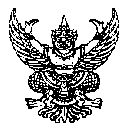 บันทึกข้อความส่วนราชการ  โรงเรียนบดินทรเดชา (สิงห์  สิงหเสนี)ที่	วันที่        	เรื่อง	รายงานผลการดำเนินการโครงการ (ระบุชื่อ)		 เรียน	ผู้อำนวยการโรงเรียนบดินทรเดชา (สิงห์  สิงหเสนี)	ด้วย ข้าพเจ้า นายนางนางสาว    	(ผู้รับผิดชอบโครงการ) ได้รับอนุมัติให้ดำเนินโครงการ(ระบุชื่อ)	ซึ่งมีกิจกรรมตามโครงการทั้งสิ้น            กิจกรรม   โดยมีลักษณะโครงการเป็น      โครงการใหม่       โครงการต่อเนื่อง  และดำเนินการมาแล้ว                       ปี  	                                                   ได้ระบุไว้ในแผนฯ      ไม่ได้ระบุไว้ในแผนฯ    ซึ่งมีช่วงเวลาดำเนินการ   ภาคเรียนที่ 2  (ต.ค. 65 – มี.ค. 66)   ภาคเรียนที่ 1 (เม.ย. 66– ก.ย. 66)   ตลอดปี (ต.ค. 65 – ก.ย. 66)  	ในการนี้ ข้าพเจ้าจึงขอรายงานผลการดำเนินการโครงการ ดังนี้1.    ความเป็นมาของโครงการที่ได้รับการอนุมัติ 1.1 หลักการและเหตุผลที่ต้องดำเนินโครงการ(โดยสังเขป)																			1.2 การประเมินและการรายงานโครงการเพื่อประกอบการพิจารณา   โครงการต่อเนื่อง    เมื่อสิ้นสุดโครงการ     2. 	สรุปผลการดำเนินโครงการ  ดังนี้2.1	การดำเนินโครงการ/กิจกรรม            ได้ดำเนินการ       ไม่ได้ดำเนินการ2.2	งบประมาณที่ได้รับจัดสรร/งบประมาณที่ใช้จ่ายจริง2.3	การประเมินความพึงพอใจของผู้เข้าร่วมกิจกรรมในภาพรวม มีความพึงพอใจคิดเป็นร้อยละ      	2.4	ในฐานะผู้รับผิดชอบโครงการ เมื่อพิจารณาจากผลการดำเนินการแล้วเห็นสมควรดำเนิน	   เป็นโครงการ ต่อเนื่อง       ควรยุติการดำเนินโครงการรายละเอียดดังเอกสารที่แนบมาพร้อมนี้		จึงเรียนมาเพื่อโปรดทราบและพิจารณาลงชื่อ   ........................................   				ลงชื่อ   ........................................         (..............................................)                                                  (นายไพศาล วงษ์ระหงษ์)            ผู้รับผิดชอบโครงการ                                             หัวหน้างานจัดทำแผนปฏิบัติการและการใช้งบประมาณชื่อโครงการ    	 				ผู้รับผิดชอบโครงการ       				สนองจุดเน้นยุทธศาสตร์ ศธ. ข้อที่								สนองยุทธศาสตร์ สพฐ.ข้อที่									สนองกลยุทธ์ สพม.2 ข้อที่									สนองกลยุทธ์โรงเรียนข้อที่									วัตถุประสงค์เชิงกลยุทธ์ข้อที่								สนองมาตรฐานการศึกษาที่		ตัวบ่งชี้ที่						งบประมาณที่ ได้รับจัดสรร จำนวน ………………………… บาท                          เบิกจ่าย  จำนวน ..............................บาท                        คงเหลือ  จำนวน...............................บาทระยะเวลาดำเนินการ 					วัตถุประสงค์  เป้าหมาย	 เชิงปริมาณ            เชิงคุณภาพ    วิธีการดำเนินโครงการ (อธิบายให้ละเอียดเป็นขั้นตอนว่าทำอะไร  ที่ไหน  เมื่อไร  กับใคร  อย่างไร) ____________________________________________________________________________    ผลการดำเนินโครงการ  ____________________________________________________________________________การประเมินผล	ปัญหาและอุปสรรค____________________________________________________________________________ข้อเสนอแนะ____________________________________________________________________________		ลงชื่อ___________________________                                                                      (                     )                                                                    ผู้รับผิดชอบโครงการแหล่งข้อมูลการระบุตามหัวข้อต่อไปนี้สนองจุดเน้นยุทธศาสตร์ ศธ. ข้อที่								เลือกระบุจากข้อมูลต่อไปนี้ยุทธศาสตร์ชาติด้านความมั่นคงยุทธศาสตร์ชาติด้านการสร้างความสามารถในการแข่งขันยุทธศาสตร์ชาติด้านการพัฒนาและเสริมสร้างศักยภาพทรัพยากรมนุษย์ยุทธศาสตร์ชาติด้านการสร้างโอกาสและความเสมอภาคทางสังคมยุทธศาสตร์ชาติด้านการสร้างการเติบโตบนคุณภาพชีวิตที่เป็นมิตรกับสิ่งแวดล้อมยุทธศาสตร์ชาติด้านการปรับสมดุลและพัฒนาระบบการบริหารจัดการภาครัฐสนองยุทธศาสตร์ สพฐ.ข้อที่									เลือกระบุจากข้อมูลต่อไปนี้1. จัดการศึกษาเพื่อเสริมสร้างความมั่นคงของสถาบันหลักของชาติและการปกครองในระบอบประชาธิปไตยอันมีพระมหากษัตริย์ทรงเป็นประมุข 	2. พัฒนาผู้เรียนให้มีความสามารถความเป็นเลิศทำงวิชาการเพื่อสร้างขีดความสามารถในการแข่งขัน  	3. พัฒนาศักยภาพและคุณภาพผู้เรียนให้มีสมรรถนะตำมหลักสูตรและคุณลักษณะในศตวรรษที่ 21   	4. สร้างโอกาสความเสมอภาค ลดความเหลื่อมล้ำ ให้ผู้เรียนทุกคนได้รับบริการทางการศึกษาอย่างทั่วถึง และเท่าเทียม  	5. พัฒนาผู้บริหาร ครู และบุคลากรทางการศึกษาให้เป็นมืออาชีพ  	6. จัดการศึกษาเพื่อพัฒนาคุณภาพชีวิตที่เป็นมิตรกับสิ่งแวดล้อม ยึดหลักปรัชญาของเศรษฐกิจพอเพียง และเป้าหมายการพัฒนาที่ยั่งยืน (Sustainable Development Goals : SDGs)  	7. ปรับสมดุลและพัฒนาระบบการบริหารจัดการศึกษาทุกระดับ และจัดการศึกษาโดยใช้เทคโนโลยีดิจิทัล (Digital Technology) เพื่อพัฒนามุ่งสู่ Thailand 4.0สนองกลยุทธ์ สพม.2 ข้อที่									เลือกระบุจากข้อมูลต่อไปนี้1. เพิ่มประสิทธิภาพการบริหารจัดการ ด้วยนวัตกรรมและเทคโนโลยีที่ทันสมัย	2. พัฒนาสมรรถนะผู้บริหาร ครู และบุคลากรทางการศึกษา	3. ยกระดับคุณภาพการศึกษาตามศักยภาพของผู้เรียนให้สอดคล้องกับการเปลี่ยนแปลงในศตวรรษที่ 21	4. สร้างโอกาสและความเสมอภาคทางการศึกษาสนองกลยุทธ์โรงเรียนข้อที่									เลือกระบุจากข้อมูลต่อไปนี้กลยุทธ์ (Strategy)กลยุทธ์ที่ 1 ผู้เรียนเป็นคนดี มีคุณธรรมและค่านิยมที่ดีงาม กลยุทธ์ที่ 2 การจัดการเรียนรู้กับการเปลี่ยนแปลงในสังคมยุคใหม่ (New normal) กลยุทธ์ที่ 3 ครูและบุคลากรมีคุณภาพตามมาตรฐานวิชาชีพกลยุทธ์ที่ 4 บรรยากาศและสภาพแวดล้อมเอื้อต่อการเรียนรู้ กลยุทธ์ที่ 5 การบริหารจัดการตามหลักธรรมาภิบาล กลยุทธ์ที่ 6 เครือข่ายและการมีส่วนร่วมของทุกภาคส่วนเป้าประสงค์ข้อที่								เลือกระบุจากข้อมูลในหัวข้อเป้าประสงค์ของแต่ละกลุ่มบริหารวัตถุประสงค์เชิงกลยุทธ์ข้อที่								เลือกระบุจากข้อมูลในหัวข้อกรอบแผนกลยุทธ์ของแต่ละกลุ่มบริหารสนองมาตรฐานการศึกษาที่		ตัวบ่งชี้ที่						เลือกระบุจากข้อมูลต่อไปนี้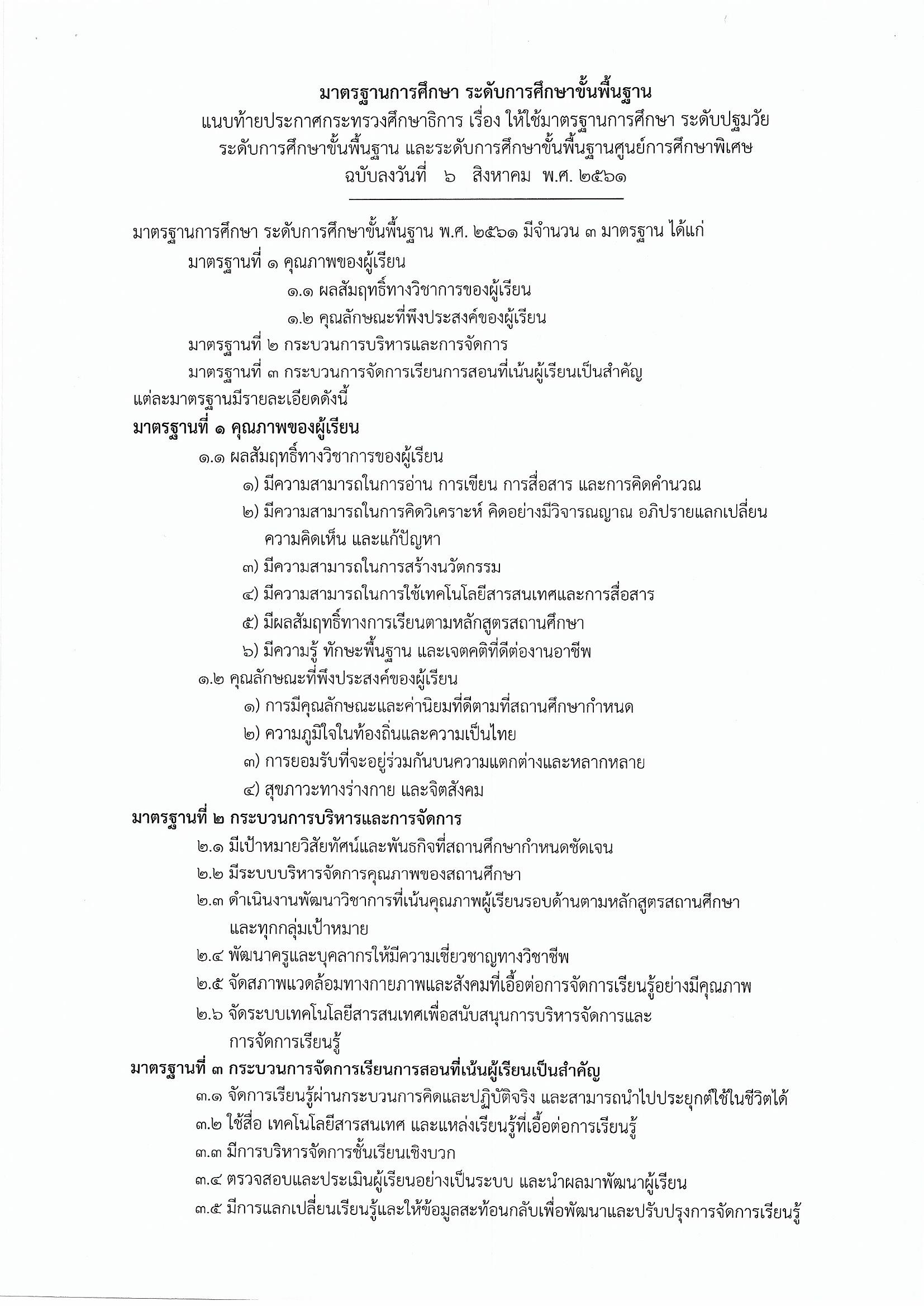 งบประมาณที่ได้รับจัดสรรงบประมาณที่ได้รับจัดสรรงบประมาณที่ได้รับจัดสรรรวมได้รับจัดสรร(1)+(2)+(3)งบประมาณที่ใช้จ่ายจริงงบประมาณที่ใช้จ่ายจริงงบประมาณที่ใช้จ่ายจริงงบประมาณที่ใช้จ่ายจริงเงินรายได้(บาท)(1)เงินอุดหนุน(บาท)(2)อื่นๆ(บาท)(3)รวมได้รับจัดสรร(1)+(2)+(3)จำนวนเงิน(บาท)คงเหลือ(บาท)ใช้จ่ายเกิน(บาท)หมายเหตุเรียนเสนอ ผู้อำนวยการโรงเรียน     เพื่อโปรดทราบและพิจารณา     ลงชื่อ 	                (นางวณิตา      ประภัศร)              หัวหน้ากลุ่มนโยบายและแผนความเห็นผู้อำนวยการโรงเรียน      ทราบ      สั่งการ	   	  ลงชื่อ 	                (นายสมพร       สังวาระ)ผู้อำนวยการโรงเรียนบดินทรเดชา (สิงห์ สิงหเสนี)ตัวชี้วัดความสำเร็จของโครงการเป้าหมาย                                      ของโครงการผลการดำเนินงานของโครงการผลการดำเนินงานเปรียบเทียบกับเป้าหมายเชิงปริมาณ      ....................................................................................................................................................เชิงคุณภาพ      .......................................................................................................................................................      เป็นไปตามเป้าหมาย      สูงกว่าเป้าหมาย      ต่ำกว่าเป้าหมาย